sUPPORTING YOUR CHILD VIA oNLINE vIDEO cALLS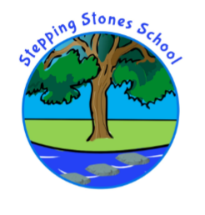 bACKGROUND“Keeping the momentum of learning going” As the Government announce that schools may not be re-opening to more children until September we want to offer you further support to ensure your child is able to access their home learning packs and for us to continue to provide support for you and your child. We also recognise that we have a lot of children that are struggling with their learning tasks and we know many of you have lots of other jobs to do. Teaching children as well as being a parent to them is hard! We have therefore set up a home teaching support team that will offer you a weekly virtual 1:1 session for your child. Our Aims To keep the momentum of home learning going, in order to support your child’s education and their future reintegration back to school life. To provide support for our Y6 children who will be moving to high school in September. To guide your child through their home learning pack. Our Home Learing Team 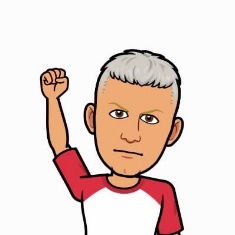 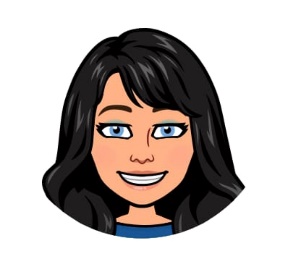 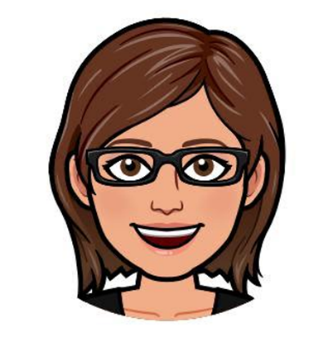 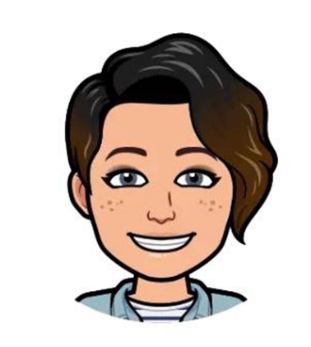        Mrs Greenwood 	               Miss Wallace                             Mr Askew                           Mrs GrahamHow it works? Let us know if you would like a member of the team to provide a weekly 1:1 video call to you.We will be using Microsoft Teams to do this. All the teachers have their work email. They will request your email address (which we may already have in the school office – or double check with you) They will ring you and give you time slots that they have available and set an agreed time. They will then generate an appointment and send you the link. On the day and time of the agreed virtual session – click on the link and engage with the key teacher. What do you need to know? The virtual teaching session will be only offered once per week. The session will be recorded for safeguarding reasons / staff and child safety. This will be stored in the pupil efile in school. (Following data protection storage guidance) We can also provide you with a copy if you request. The teaching session will be between 10 min and 40 min dependent on what your child can manage. Initially they may just want to have a chat with the adult and become more confident with a face to face online meeting. You need to have a devise available for your child to use. (Ipad, tablet, phone, computer with webcam / laptop etc) You will receive a link and be asked to download the app Microsoft Teams – You can join the meeting as a guest and not set up a profile etc.  You need to have an adult present or in the close vicinity for safeguarding and support reasons. Your child must be appropriately dressed for the session. E.g. Clothes on. Any toys, distractions, siblings may need to be in another room. Your child should have their learning pack with them ready to work through with the teacher. Your child will need to behave appropriately and be respectful to the adult. (or the adult will end the session) You are welcome to be part of the session too. We will offer all families a test session prior to the virtual teaching session to ensure that any technological issues can be supported and sorted. 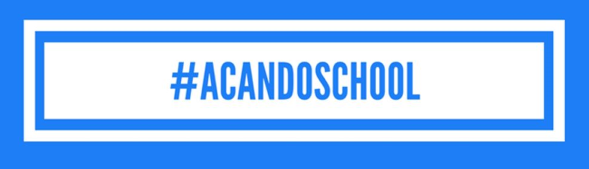 